END OF TERM 2 2021 EXAMFORM FOUR HOMESCIENCE PAPER 2PRACTICAL			TIME:  2 ½ HOURSNAME_______________________________ADM NO________FORM____A pattern of a child’s dress bodice is provided.  You are advised to study the sketches, instruction and the layout before you begin the test.1. MATERIALS PROVIDEDA	Front bodiceB	Back bodiceC	SleeveD	CollarE	CuffF	Neck bindingG	Sleeve opening stripNB:  Use pattern piece D to cut interfacing for collar.Light weight plain cotton fabric 65cm long by 90cm wide.Sewing cotton thread to match the fabricOne button 1cm diameter.THE TESTUsing the materials provided, cut out and make the left half of a child’s dress bodice to show the following:- The working of the waist dart 						(7mks)The working of a machine fell seam at shoulder			(8mks)The working of French seam at the side and underarm seam	(7 ½ mks)The preparation of an interfaced collar and attaching it to the bodice	(13 ½ mks)The making of the continuous straight strip opening at the sleeve.												(10mks)The attaching of the sleeve cuff.					(10mks)The preparation and attaching of the sleeve to the bodice and leaving the seam untrimmed and unneatened.					(10mks)The making of the button hole.						(3mks)The attaching of the button						(3mks)At the end of the examination, remove all pins & unnecessary temporary stitches from your work.  Sew on the label bearing your name and admission number.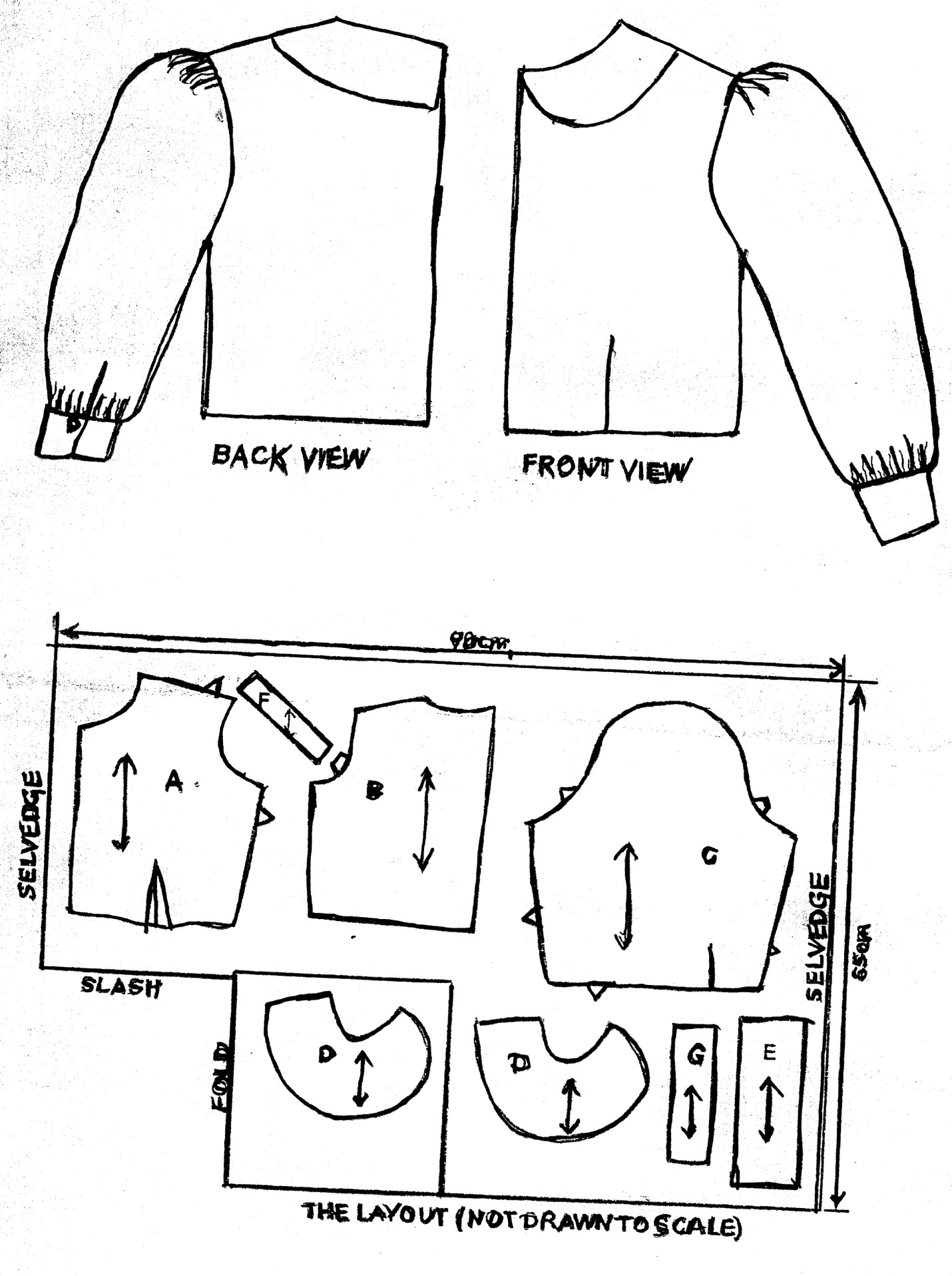 